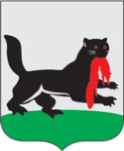 РОССИЙСКАЯ ФЕДЕРАЦИЯг. ИркутскГ О Р О Д С К А Я    Д У М АДепутат по избирательному округу №23КОРОЧКИНА АНТОНИНА МИХАЙЛОВНАЭл. почта: Irkschool31@rambler.ru (для Корочкиной А.М.)                       приемная тел. -37-16-24 от_17 .01.23_ №_б/н________                                       на __________________ от ___________Отчет работы депутата Корочкиной А.М. по 23 округу за 2023 годА.М.Корочкина№ п\пмероприятияПримечания1капитальный ремонт окружной дороги мкр. Зеленый с заменой ливневки, тротуаров по БКДвыполнено2строительство теплового луча от ТЭЦ Иркутска в мкр. Зеленый. Инвестпроект БЭКв работе с 2023 по 2025 год3прохождение государственной экспертизы проектно-сметной документации спортивно-оздоровительного комплекса с бассейном в мкр. Зеленыйк концу года ожидается положительная экспертиза, все вопросы сняты, идет работа по проектной стоимости4получена положительное заключение по физкультурно-оздоровительному комплексу в мкр. Леснойпроект готов5получено положительное заключение ПСД сетей холодного водоснабжения в Предместье Марата ожидается начало работ в 2024 году6капитальный ремонт МБОУ г Иркутска СОШ № 31 по программе «Модернизация систем образования»выполнено7Выделение 3,5 мл. рублей для водопонижения школы № 33 мкр. Лесной. выполнено 8контроль питания детей в  образовательных учреждениях г. Иркутскапретензии родителей по городу отсутствуют9установка площадки под тренажеры на территории школы 31выполнено10организация ярмарки  в мкр. Зеленый, перенос  торговых рядов. 11Установка заглубленных контейнеров на площадке для сбора ТКО с обустройством д. 8 мкр. Зеленыйвыполнено12Гравирование улиц частного сектора: Добрая, Дорогомиловская, ул. Енисейская, ул. Пархоменко (от Киренской до Шевцова), Богородскаявыполнено13асфальтирование дороги от окружной до д. 119 мкр. Зеленыйвыполнено14подготовка ПСД для стадиона в мкр. Зеленыйвыполнено15- ремонт лестниц: 1)  Зеленый, 11                                2) ул. Радищева, 39/2;                                  3) Зеленый  26выполнено16- установка перил на лестницу  Зеленый, д. 2 - 5;выполнено17ремонт мостика через теплосети Зеленый, д. 8;выполнено18предновогоднее украшение:1. установка елки мкр. Зеленый «площадь ракетчиков»,  2. украшение ели на центральной лестнице мкр Зеленый,3. украшение площади в мкр. Искра, выполнение19Устройство, ремонт детских и спортивных площадок 1. мкр. Лесной Губернаторская, 4-6 2. мкр. Лесной Погонная,2выполнено20Устройство парковки для спорткомплекса Зеленый д. 11 выполнено21асфальтирование дороги и обустройство парковкиЗеленый д. 25 выполнено